目	录第一部分 单位概况一、主要职能二、单位机构设置及决算单位构成情况三、2022年度主要工作完成情况第二部分 2022年度单位决算表一、收入支出决算总表二、收入决算表三、支出决算表四、财政拨款收入支出决算总表五、财政拨款支出决算表（功能科目）六、财政拨款基本支出决算表（经济科目）七、一般公共预算支出决算表（功能科目）八、一般公共预算基本支出决算表（经济科目）九、财政拨款“三公”经费、会议费和培训费支出决算表十、政府性基金预算支出决算表十一、国有资本经营预算支出决算表十二、财政拨款机关运行经费支出决算表十三、政府采购支出决算表第三部分 2022年度单位决算情况说明第四部分 名词解释第一部分 单位概况一、主要职能江阴市文体广电和旅游局负责贯彻落实中央关于文化、体育、广播电视、旅游工作的方针政策和省市委决策部署，在履行职责过程中坚持和加强党对文化、体育、广播电视、旅游工作的集中统一领导。主要职能有：起草或参与起草相关规范性文件，拟定相关政策并组织实施，统筹规划文化、体育、广电、旅游业发展以及推进体制机制改革，负责全市文化、体育、广电、旅游的公共事业发展，推进全市公共文化服务体系建设、全民健康体系建设和旅游公共服务建设等。二、单位机构设置及决算单位构成情况根据单位职责分工，本单位内设机构包括办公室、政策法规科（行政许可科）、文化艺术科（公共服务科）、文化遗产科（市文物管理委员会办公室）、群众体育科、竞技体育科（青少年体育科）、产业发展科、资源开发科、旅游推广科、市场管理科、广播电视科（市广播电视安全播出调度中心）、组织人事科、财务科、安全监督科。本单位无下属单位。三、2022年度主要工作完成情况2022年，面对复杂严峻的宏观环境和多重超预期困难挑战，在市委市政府的坚强领导下，全局上下团结一心、砥砺奋斗，以坚韧不拔的毅力，持续优化公共服务；以敢为人先的闯劲，积极推进改革实践；以积极主动的姿态，全面服务中心大局；以守土有责的担当，坚决守牢疫情防控和安全生产双底线，文体广旅各项工作取得新进展。1．公共服务精准高效。以惠民便民为原则，持续推动公共服务环境优化提升，新建艺风书房迎阳路少儿分馆，合作共建江阴市图书馆江阴中专分馆和江阴市文化馆江阴中专分馆，新增艺风微书房3家、“三味书咖”阅读联盟2家。3家单位入选2022年度江苏省“最美公共文化空间”打造对象。“艺起来”公益小剧场项目启动运行，完成江阴公共文化云二期平台升级，创新打造“澄艺快递”公共文化服务精准配送平台，面向全市精准投放讲座、展览、文艺演出多种服务128场。全年组织“文化走基层服务进万家”主题惠民活动超3500场，为农家书屋配送图书2.35万册。新增健身步道35公里、体育公园5个，增设健身路径219套，篮球架35副。开展室外全民健身场地设施管护专项治理，全市1805套、16480件室外健身路径全部完成信息采集录入，实施动态管理。“人人学会游泳”惠民工程全年培训合格学员4509人。应急广播省、市、县三级累计发布应急信息4407条，8个镇街的智慧广电（乡镇）建设通过省级终评。文体旅志愿服务组织积极参与新时代文明实践，成为公共服务重要社会力量。2．活动赛事扩大影响。围绕党的二十大、撤县建市35周年等重大主题，策划举办“风华正茂再出发”主题文艺演出等重点文化活动30余项，先后引进和承办江苏省新时代现实题材舞台艺术作品话剧《摇曳的秋千》、大型现代锡剧《装台》等优秀舞台艺术作品。成功举办原创大型儿童剧《今天我是升旗手》首演、“锡韵飞扬暨阳芬芳”——江阴市学校小锡班成果汇报演出以及江阴、延川文化走亲等重大文化活动。群文创作紧抓不懈，无锡市“群芳奖”7金3银8铜，继续保持县（区）领先地位；歌曲《我的相思》获评第十五届江苏省“五星工程奖”；2支群文团队入选2022年度江苏省优秀群众文化团队培育对象名单。全年组织开展元旦公益徒步等线上线下群众体育活动636项次，举办青少年阳光体育联赛26项次，承办全国青少年马术盛装舞步锦标赛、全国大学生象棋锦标赛等13项次省级以上体育竞赛。市业余体校、市太极拳协获评2018—2021年度全省群众体育先进单位，实验小学、城中实小获评国家级特色项目学校。传统优势项目足球再创辉煌，江阴足球队以16场不败战绩获首届“无锡杯”足球联赛冠军；江阴籍女足国家队运动员吴澄舒助力中国女足时隔16年重获女子亚洲杯冠军。全年，江阴籍运动员在省级以上体育竞赛中共获金牌78.5枚，其中在第二十届省运会中，创造41.5金22银27铜的历史最好成绩，获评全省县（市、区）优秀组织奖和人才输送奖。在全省县级体育重点工作督查考核中，我局稳居前三甲。3．文遗保护厚植根脉。有序推进黄山炮台旧址、要塞司令部旧址展陈项目，完成黄山炮台旧址、徐霞客故居、文庙等7个文保单位的修缮工程。完成博物馆、徐霞客故居安防提升工程，启动要塞司令部旧址安防、消防工程。顺利完成江阴市文物保护和考古研究中心筹建。实施“百宅百院”活化利用工程，完成曹颖甫故居、中共江阴“一大”会址纪念馆等5个活化利用项目。1处不可移动文物、4件可移动文物入选第二批江苏省革命文物名录。全年组织各类非遗展示、网络直播活动50余场次。江阴市博物馆获评“2022年无锡市一级生态文明教育实践基地”。4．文体旅融合创新发展。聚焦我市旅游发展的现实基础和发展形势，编制出台《江阴市“十四五”旅游发展规划》。深入挖掘研究江阴长江文化资源，启动《长江国家文化公园江阴段建设规划》编制工作。坚持做大做强徐霞客IP，成功举办第十七届中国徐霞客国际旅游节开幕式及文商体旅消费节系列活动。丰富优质旅游产品供给，上线“乐游江阴”一站式休闲旅游平台，推出“向往的生活在江阴”、“漫游夏日•乐学江阴”等本土特色旅游线路产品。海澜飞马水城先后获评省级夜间文旅消费集聚区、长三角地区体育旅游精品目的地。积极开展江阴文化旅游推介活动，叫响“霞客故里，美丽江阴”城市宣传口号。5．产业发展稳中有进。加快推进省级体育消费试点城市建设，制定出台《江阴市推进省级体育消费试点城市建设实施方案》，建立联席会议制度。积极争取各类省级产业引导资金，5个项目获省文旅、体育产业发展专项资金580万元。我市通过省级综合类体育产业基地复核，江阴四方游泳康复产业有限公司等3家单位通过省级体育产业示范单位复核，江阴文明人造草坪有限公司被新认定为省级体育产业示范单位。市体育中心游泳培训获评省级体育培训示范项目。海澜飞马水城先后获评省级夜间文旅消费集聚区、长三角地区体育旅游精品目的地。全年完成体彩销售超9.1亿元，继续位列全省县区第一，我局获评全省体彩工作表现突出单位。暨阳新体育产业发展有限公司完成营业收入超4200万元。6．市场管理常态长效。强化对娱乐场所、星级饭店、旅游民宿、体艺类校外培训机构等九大行业1340家市场行业经营单位的日常监管，有序推进夏季高危险性体育项目（游泳）专项整治行动、文旅市场打击整治养老诈骗专项行动、所谓“私人影院”文娱场所联合执法检查行动。采用“大数据+铁脚板”方式，摸排新纳入监管范畴的小微体育场所、体艺类校外培训机构和密室逃脱（剧本杀）等1034家。坚持行业监管与疫情防控、安全生产工作齐抓共管，全年开展安全专项整治累计检查2700余家次，隐患整改率达100%；开展疫情防控措施落实情况“四不两直”监督检查累计检查3134家次，发现问题506个，全部督促整改到位。持续推进地下管网和境外电视专项整治，组织安全播出隐患排查，确保重要时间节点广播电视安全传输。严格落实对受疫情影响企业的纾困政策，全市13家旅行社暂退旅游服务质量保证金96万元，暨阳新体育产业有限公司为125家商户累计减免房租金358.64万元。7．党的建设全面加强。加强基层党组织建设，局党委班子成员下沉基层党支部定期参加、指导支部活动，促进基层党支部规范化建设水平稳步提升，3个支部被推评为创新型党支部、8个支部被推评为基准型党支部。发挥行业优势，以“暨阳红•新文旅”为主题，成立一批特色党建联盟，在文化走基层、全民阅读推广、艺术普及等项目中有机融入党建元素。常态化开展廉政教育活动，引导党员干部增强纪律观念、廉政意识。对阵地压实意识形态责任制，严格执行报备，政务舆情引导处置及时有效，做到可管可控。2022年，全市文体广旅系统的党员干部职工上下一心、冲锋在前，以志愿者身份参与疫情防控志愿服务共计3099人次，共同筑牢了抗击疫情的安全防线。第二部分江阴市文体广电和旅游局（机关）2022年度单位决算表注：本表反映本年度的总收支和年末结转结余情况。本表金额单位转换时可能存在尾数误差。注：本表反映本年度取得的各项收入情况。本表金额单位转换时可能存在尾数误差。注：本表反映本年度各项支出情况。本表金额单位转换时可能存在尾数误差。注：本表反映本年度一般公共预算财政拨款、政府性基金预算财政拨款和国有资本经营预算财政拨款的总收支和年末结转结余情况。本表金额单位转换时可能存在尾数误差。注：本表反映本年度一般公共预算财政拨款、政府性基金预算财政拨款和国有资本经营预算财政拨款支出情况。本表金额单位转换时可能存在尾数误差。注：本表反映本年度一般公共预算财政拨款、政府性基金预算财政拨款和国有资本经营预算财政拨款基本支出情况。本表金额单位转换时可能存在尾数误差。注：本表反映本年度一般公共预算财政拨款支出情况。本表金额单位转换时可能存在尾数误差。注：本表反映本年度一般公共预算财政拨款基本支出情况。本表金额单位转换时可能存在尾数误差。相关统计数：注：本表反映本年度财政拨款“三公”经费、会议费和培训费支出情况。其中，预算数为全年预算数，反映按规定程序调整后的预算数；决算数是包括当年财政拨款和以前年度结转资金安排的实际支出。本表金额单位转换时可能存在尾数误差。注：本表反映本年度政府性基金预算财政拨款支出情况。本表金额单位转换时可能存在尾数误差。注：本表反映本年度国有资本经营预算财政拨款支出情况。本单位无国有资本经营预算支出决算，故本表为空。注：“机关运行经费” 指行政单位（含参照公务员法管理的事业单位）使用财政拨款安排的基本支出中的日常公用经费支出，包括办公及印刷费、邮电费、差旅费、会议费、福利费、日常维修费、专用材料及一般设备购置费、办公用房水电费、办公用房取暖费、办公用房物业管理费、公务用车运行维护费及其他费用。本表金额单位转换时可能存在尾数误差。注：政府采购支出信息为单位纳入部门预算范围的各项政府采购支出情况。本表金额单位转换时可能存在尾数误差。第三部分 2022年度单位决算情况说明一、收入支出决算总体情况说明2022年度收入、支出决算总计7,099.59万元。与上年相比，收、支总计各减少510.32万元，减少6.71%。其中：（一）收入决算总计7,099.59万元。包括：1.本年收入决算合计7,099.26万元。与上年相比，减少479.02万元，减少6.32%，变动原因：本年度减少参加无锡市第十三届运动会、江阴市第八届全民运动会专项经费。2.使用非财政拨款结余0万元。与上年决算数相同。3.年初结转和结余0.33万元。与上年相比，减少31.3万元，减少98.96%，变动原因：4A景区智慧旅游及技防设施工程结项。（二）支出决算总计7,099.59万元。包括：1.本年支出决算合计7,099.1万元。与上年相比，减少510.48万元，减少6.71%，变动原因：本年度减少参加无锡市第十三届运动会、江阴市第八届全民运动会专项经费。2.结余分配0万元。与上年决算数相同。3.年末结转和结余0.49万元。结转和结余事项：社保、公积金等代扣代缴资金。与上年相比，增加0.16万元，增长48.48%，变动原因：社保、公积金等代扣代缴资金增加。二、收入决算情况说明2022年度本年收入决算合计7,099.26万元，其中：财政拨款收入7,099.26万元，占100%；上级补助收入0万元，占0%；财政专户管理教育收费0万元，占0%；事业收入（不含专户管理教育收费）0万元，占0%；经营收入0万元，占0%；附属单位上缴收入0万元，占0%；其他收入0万元，占0%。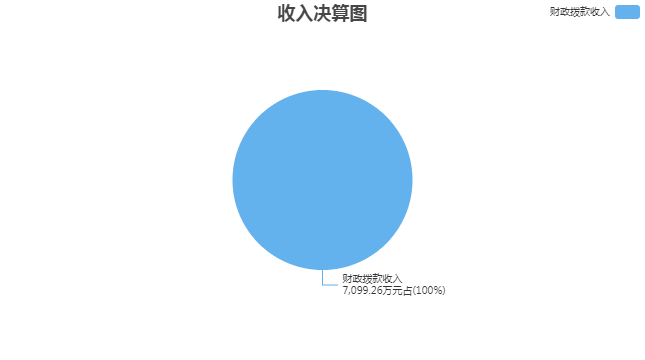 三、支出决算情况说明2022年度本年支出决算合计7,099.1万元，其中：基本支出2,001.13万元，占28.19%；项目支出5,097.97万元，占71.81%；上缴上级支出0万元，占0%；经营支出0万元，占0%；对附属单位补助支出0万元，占0%。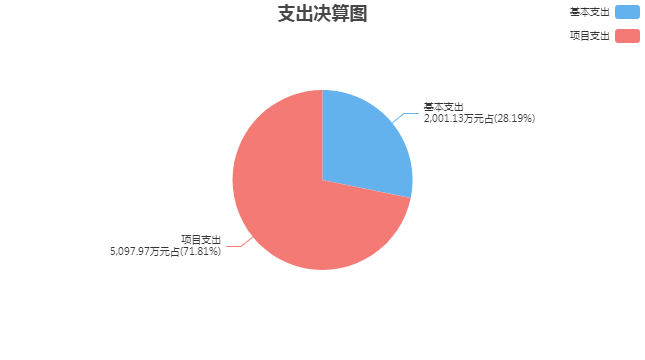 四、财政拨款收入支出决算总体情况说明2022年度财政拨款收入、支出决算总计7,099.59万元。与上年相比，收、支总计各减少510.32万元，减少6.71%，变动原因：本年度减少参加无锡市第十三届运动会、江阴市第八届全民运动会专项经费。五、财政拨款支出决算情况说明财政拨款支出决算反映的是一般公共预算、政府性基金预算和国有资本经营预算财政拨款支出的总体情况，既包括使用本年从本级财政取得的财政拨款发生的支出，也包括使用上年度财政拨款结转资金发生的支出。2022年度财政拨款支出决算7,099.1万元，占本年支出合计的100%。与2022年度财政拨款支出年初预算7,091.67万元相比，完成年初预算的100.1%。其中：（一）文化旅游体育与传媒支出（类）1.文化和旅游（款）行政运行（项）。年初预算1,498.51万元，支出决算1,255.73万元，完成年初预算的83.8%。决算数与年初预算数的差异原因：人员经费减少。2.文化和旅游（款）图书馆（项）。年初预算50万元，支出决算0万元，完成年初预算的0%。决算数与年初预算数的差异原因：江阴市图书馆总分馆建设专项资金指标转至江阴市公共文化艺术发展中心。3.文化和旅游（款）文化活动（项）。年初预算88万元，支出决算162.85万元，完成年初预算的185.06%。决算数与年初预算数的差异原因：新增喜迎党的二十大暨撤县建市35周年系列活动经费。4.文化和旅游（款）其他文化和旅游支出（项）。年初预算2,805.14万元，支出决算2,759.74万元，完成年初预算的98.38%。决算数与年初预算数的差异原因：物质与非物质文化遗产保护工程及文化发展专项资金部分指标转至镇（街道）及相关单位。5.文物（款）文物保护（项）。年初预算9.8万元，支出决算72万元，完成年初预算的734.69%。决算数与年初预算数的差异原因：增加黄山炮台旧址修缮和环境整治工程补助经费。（二）社会保障和就业支出（类）1.行政事业单位养老支出（款）机关事业单位基本养老保险缴费支出（项）。年初预算181.19万元，支出决算96.27万元，完成年初预算的53.13%。决算数与年初预算数的差异原因：养老保险缴费基数调整。2.行政事业单位养老支出（款）机关事业单位职业年金缴费支出（项）。年初预算90.6万元，支出决算48.41万元，完成年初预算的53.43%。决算数与年初预算数的差异原因：职业年金缴费基数调整。3.其他社会保障和就业支出（款）其他社会保障和就业支出（项）。年初预算43.23万元，支出决算43.53万元，完成年初预算的100.69%。决算数与年初预算数的差异原因：政策性调整。（三）城乡社区支出（类）城乡社区环境卫生（款）城乡社区环境卫生（项）。年初预算0万元，支出决算9.26万元，（年初预算数为0万元，无法计算完成比率）决算数与年初预算数的差异原因：新增文明城市环境整治专项经费。（四）住房保障支出（类）1.住房改革支出（款）住房公积金（项）。年初预算130.21万元，支出决算129.25万元，完成年初预算的99.26%。决算数与年初预算数的差异原因：本年有在职转退休人员及新招录人员。2.住房改革支出（款）提租补贴（项）。年初预算337.62万元，支出决算331.5万元，完成年初预算的98.19%。决算数与年初预算数的差异原因：本年有在职转退休人员及新招录人员。3.住房改革支出（款）购房补贴（项）。年初预算88.51万元，支出决算96.43万元，完成年初预算的108.95%。决算数与年初预算数的差异原因：本年有在职转退休人员及新招录人员。（五）其他支出（类）彩票公益金安排的支出（款）用于体育事业的彩票公益金支出（项）。年初预算1,768.86万元，支出决算2,094.13万元，完成年初预算的118.39%。决算数与年初预算数的差异原因：增加体育省级补助经费、室外全民健身场地设施管护普查数据采集专项经费。六、财政拨款基本支出决算情况说明2022年度财政拨款基本支出决算2,001.13万元，其中：（一）人员经费1,870.68万元。主要包括：基本工资、津贴补贴、奖金、伙食补助费、机关事业单位基本养老保险缴费、职业年金缴费、职工基本医疗保险缴费、公务员医疗补助缴费、其他社会保障缴费、住房公积金、医疗费、其他工资福利支出、离休费、退休费、生活补助、其他对个人和家庭的补助。（二）公用经费130.45万元。主要包括：办公费、印刷费、水费、电费、邮电费、差旅费、维修（护）费、租赁费、会议费、公务接待费、专用材料费、专用燃料费、劳务费、委托业务费、工会经费、其他交通费用、其他商品和服务支出、办公设备购置、专用设备购置。七、一般公共预算支出决算情况说明2022年度一般公共预算财政拨款支出决算5,004.97万元。与上年相比，减少86.08万元，减少1.69%，变动原因：人员经费支出减少。八、一般公共预算基本支出决算情况说明2022年度一般公共预算财政拨款基本支出决算2,001.13万元，其中：（一）人员经费1,870.68万元。主要包括：基本工资、津贴补贴、奖金、伙食补助费、机关事业单位基本养老保险缴费、职业年金缴费、职工基本医疗保险缴费、公务员医疗补助缴费、其他社会保障缴费、住房公积金、医疗费、其他工资福利支出、离休费、退休费、生活补助、其他对个人和家庭的补助。（二）公用经费130.45万元。主要包括：办公费、印刷费、水费、电费、邮电费、差旅费、维修（护）费、租赁费、会议费、公务接待费、专用材料费、专用燃料费、劳务费、委托业务费、工会经费、其他交通费用、其他商品和服务支出、办公设备购置、专用设备购置。九、财政拨款“三公”经费、会议费和培训费支出情况说明（一）财政拨款“三公”经费支出总体情况说明。2022年度财政拨款“三公”经费支出决算2.34万元（其中：一般公共预算支出2.34万元；政府性基金预算支出0万元；国有资本经营预算支出0万元）。与上年相比，减少0.93万元，变动原因：受新冠疫情影响，来访人员减少。其中，因公出国（境）费支出0万元，占“三公”经费的0%；公务用车购置及运行维护费支出0万元，占“三公”经费的0%；公务接待费支出2.34万元，占“三公”经费的100%。（二）财政拨款“三公”经费支出具体情况说明。1．因公出国（境）费支出预算0万元（其中：一般公共预算支出0万元；政府性基金预算支出0万元；国有资本经营预算支出0万元），支出决算0万元（其中：一般公共预算支出0万元；政府性基金预算支出0万元；国有资本经营预算支出0万元），完成调整后预算的100%，决算数与预算数相同。全年使用财政拨款涉及的出国（境）团组0个，累计0人次。2．公务用车购置及运行维护费支出预算0万元（其中：一般公共预算支出0万元；政府性基金预算支出0万元；国有资本经营预算支出0万元），支出决算0万元（其中：一般公共预算支出0万元；政府性基金预算支出0万元；国有资本经营预算支出0万元），完成调整后预算的100%，决算数与预算数相同。其中：（1）公务用车购置支出决算0万元。本年度使用财政拨款购置公务用车0辆。（2）公务用车运行维护费支出决算0万元。公务用车运行维护费主要用于按规定保留的公务用车的燃料费、维修费、过桥过路费、保险费、安全奖励费用等支出。截至2022年12月31日，使用财政拨款开支的公务用车保有量为0辆。3．公务接待费支出预算2.8万元（其中：一般公共预算支出2.8万元；政府性基金预算支出0万元；国有资本经营预算支出0万元），支出决算2.34万元（其中：一般公共预算支出2.34万元；政府性基金预算支出0万元；国有资本经营预算支出0万元），完成调整后预算的83.57%，决算数与预算数的差异原因：受新冠疫情影响，来访人员减少。其中：国内公务接待支出2.34万元，接待17批次，200人次，开支内容：接待上级及外省、外市来访人员；国（境）外公务接待支出0万元，接待0批次0人次。（三）财政拨款会议费支出决算情况说明。2022年度财政拨款会议费支出预算0.21万元（其中：一般公共预算支出0.21万元；政府性基金预算支出0万元；国有资本经营预算支出0万元），支出决算0.2万元（其中：一般公共预算支出0.2万元；政府性基金预算支出0万元；国有资本经营预算支出0万元），完成调整后预算的95.24%，决算数与预算数的差异原因：厉行节约。2022年度全年召开会议2个，参加会议97人次，开支内容：全市文体广旅疫情防控百日攻坚部署会、行业安全生产会议。（四）财政拨款培训费支出决算情况说明。2022年度财政拨款培训费支出预算0.35万元（其中：一般公共预算支出0.35万元；政府性基金预算支出0万元；国有资本经营预算支出0万元），支出决算0万元（其中：一般公共预算支出0万元；政府性基金预算支出0万元；国有资本经营预算支出0万元），完成调整后预算的0%，决算数与预算数的差异原因：受新冠疫情影响，暂停线下培训。2022年度全年组织培训0个，组织培训0人次。十、政府性基金预算财政拨款支出决算情况说明2022年度政府性基金预算财政拨款支出决算2,094.13万元。与上年相比，减少424.4万元，减少16.85%，变动原因：本年度减少参加无锡市第十三届运动会、江阴市第八届全民运动会专项经费。十一、国有资本经营预算财政拨款支出决算情况说明2022年度国有资本经营预算财政拨款支出决算0万元。与上年决算数相同。十二、财政拨款机关运行经费支出决算情况说明2022年度机关运行经费支出决算130.45万元（其中：一般公共预算支出130.45万元；政府性基金预算支出0万元；国有资本经营预算支出0万元）。与上年相比，减少18.81万元，减少12.6%，变动原因：按要求压减开支。十三、政府采购支出决算情况说明2022年度政府采购支出总额483.86万元，其中：政府采购货物支出423.96万元、政府采购工程支出59.9万元、政府采购服务支出0万元。政府采购授予中小企业合同金额483.86万元，占政府采购支出总额的100%，其中：授予小微企业合同金额483.86万元，占授予中小企业合同金额的100%。十四、国有资产占用情况说明截至2022年12月31日，本单位共有车辆0辆，其中：副部(省)级及以上领导用车0辆、主要领导干部用车0辆、机要通信用车0辆、应急保障用车0辆、执法执勤用车0辆、特种专业技术用车0辆、离退休干部用车0辆、其他用车0辆；单价50万元（含）以上的通用设备0台（套），单价100万元（含）以上的专用设备0台（套）。十五、预算绩效评价工作开展情况2022年度，本单位共0个项目开展了财政重点绩效评价，涉及财政性资金合计0万元；本单位未开展单位整体支出财政重点绩效评价，涉及财政性资金0万元。本单位共对上年度已实施完成的20个项目开展了绩效自评价，涉及财政性资金合计4,721.8万元；本单位共开展1项单位整体支出绩效自评价，涉及财政性资金合计6,249.8万元。第四部分 名词解释一、财政拨款收入：指单位从同级财政部门取得的各类财政拨款，包括一般公共预算财政拨款、政府性基金预算财政拨款、国有资本经营预算财政拨款。二、上级补助收入：指事业单位从主管部门和上级单位取得的非财政补助收入。三、财政专户管理教育收费：指缴入财政专户、实行专项管理的高中以上学费、住宿费、高校委托培养费、函大、电大、夜大及短训班培训费等教育收费。四、事业收入：指事业单位开展专业业务活动及其辅助活动取得的收入。五、经营收入：指事业单位在专业业务活动及其辅助活动之外开展非独立核算经营活动取得的收入。六、附属单位上缴收入：指事业单位附属独立核算单位按照有关规定上缴的收入。七、其他收入：指单位取得的除上述“财政拨款收入”、 “上级补助收入”、“事业收入”、“经营收入”、“附属单位上缴收入”等以外的各项收入。八、使用非财政拨款结余：指事业单位按照预算管理要求使用非财政拨款结余（原事业基金）弥补当年收支差额的数额。九、年初结转和结余：指单位上年结转本年使用的基本支出结转、项目支出结转和结余、经营结余。十、结余分配：指事业单位按规定缴纳的所得税以及从非财政拨款结余中提取各类结余的情况。十一、年末结转和结余资金：指单位结转下年的基本支出结转、项目支出结转和结余、经营结余。十二、基本支出：指为保障机构正常运转、完成日常工作任务所发生的支出，包括人员经费和公用经费。十三、项目支出：指在为完成特定的工作任务和事业发展目标所发生的支出。十四、上缴上级支出：指事业单位按照财政部门和主管部门的规定上缴上级单位的支出。十五、经营支出：指事业单位在专业业务活动及其辅助活动之外开展非独立核算经营活动发生的支出。十六、对附属单位补助支出：指事业单位用财政拨款收入之外的收入对附属单位补助发生的支出。十七、“三公”经费：指部门用财政拨款安排的因公出国（境）费、公务用车购置及运行维护费和公务接待费。其中，因公出国（境）费反映单位公务出国（境）的国际旅费、国外城市间交通费、住宿费、伙食费、培训费、公杂费等支出；公务用车购置及运行维护费反映单位公务用车购置支出（含车辆购置税、牌照费）以及按规定保留的公务用车燃料费、维修费、过路过桥费、保险费、安全奖励费用等支出；公务接待费反映单位按规定开支的各类公务接待（含外宾接待）费用。十八、机关运行经费：指行政单位（含参照公务员法管理的事业单位）使用财政拨款安排的基本支出中的公用经费支出，包括办公及印刷费、邮电费、差旅费、会议费、福利费、日常维修费、专用材料及一般设备购置费、办公用房水电费、办公用房取暖费、办公用房物业管理费、公务用车运行维护费及其他费用。十九、文化旅游体育与传媒支出(类)文化和旅游(款)行政运行(项)：反映行政单位（包括实行公务员管理的事业单位）的基本支出。二十、文化旅游体育与传媒支出(类)文化和旅游(款)文化活动(项)：反映举办大型文化艺术活动的支出。二十一、文化旅游体育与传媒支出(类)文化和旅游(款)其他文化和旅游支出(项)：反映除上述项目以外其他用于文化和旅游方面的支出。二十二、文化旅游体育与传媒支出(类)文物(款)文物保护(项)：反映考古发掘及文物保护方面的支出。二十三、社会保障和就业支出(类)行政事业单位养老支出(款)机关事业单位基本养老保险缴费支出(项)：反映机关事业单位实施养老保险制度由单位缴纳的基本养老保险费支出。二十四、社会保障和就业支出(类)行政事业单位养老支出(款)机关事业单位职业年金缴费支出(项)：反映机关事业单位实施养老保险制度由单位实际缴纳的职业年金支出。二十五、社会保障和就业支出(类)其他社会保障和就业支出(款)其他社会保障和就业支出(项)：反映除上述项目以外其他用于社会保障和就业方面的支出。二十六、城乡社区支出(类)城乡社区环境卫生(款)城乡社区环境卫生(项)：反映城乡社区道路清扫、垃圾清运与处理、公厕建设与维护、园林绿化等方面的支出。二十七、住房保障支出(类)住房改革支出(款)住房公积金(项)：反映行政事业单位按人力资源和社会保障部、财政部规定的基本工资和津贴补贴以及规定比例为职工缴纳的住房公积金。二十八、住房保障支出(类)住房改革支出(款)提租补贴(项)：反映按房改政策规定的标准，行政事业单位向职工（含离退休人员）发放的租金补贴。二十九、住房保障支出(类)住房改革支出(款)购房补贴(项)：反映按房改政策规定，行政事业单位向符合条件职工（含离退休人员）、军队(含武警)向转役复员离退休人员发放的用于购买住房的补贴。三十、其他支出(类)彩票公益金安排的支出(款)用于体育事业的彩票公益金支出(项)：反映用于体育事业的彩票公益金支出。2022年度
江阴市文体广电和旅游局（机关）
单位决算公开收入支出决算总表收入支出决算总表收入支出决算总表收入支出决算总表收入支出决算总表公开01表公开01表公开01表单位名称：江阴市文体广电和旅游局（机关）单位名称：江阴市文体广电和旅游局（机关）单位名称：江阴市文体广电和旅游局（机关）金额单位：万元金额单位：万元收入收入支出支出支出项目决算数按功能分类按功能分类决算数一、一般公共预算财政拨款收入5,005.12一、一般公共服务支出一、一般公共服务支出二、政府性基金预算财政拨款收入2,094.13二、外交支出二、外交支出三、国有资本经营预算财政拨款收入三、国防支出三、国防支出四、上级补助收入四、公共安全支出四、公共安全支出五、事业收入五、教育支出五、教育支出六、经营收入六、科学技术支出六、科学技术支出七、附属单位上缴收入七、文化旅游体育与传媒支出七、文化旅游体育与传媒支出4,250.31八、其他收入八、社会保障和就业支出八、社会保障和就业支出188.21九、卫生健康支出九、卫生健康支出十、节能环保支出十、节能环保支出十一、城乡社区支出十一、城乡社区支出9.26十二、农林水支出十二、农林水支出十三、交通运输支出十三、交通运输支出十四、资源勘探工业信息等支出十四、资源勘探工业信息等支出十五、商业服务业等支出十五、商业服务业等支出十六、金融支出十六、金融支出十七、援助其他地区支出十七、援助其他地区支出十八、自然资源海洋气象等支出十八、自然资源海洋气象等支出十九、住房保障支出十九、住房保障支出557.19二十、粮油物资储备支出二十、粮油物资储备支出二十一、国有资本经营预算支出二十一、国有资本经营预算支出二十二、灾害防治及应急管理支出二十二、灾害防治及应急管理支出二十三、其他支出二十三、其他支出2,094.13二十四、债务还本支出二十四、债务还本支出二十五、债务付息支出二十五、债务付息支出二十六、抗疫特别国债安排的支出二十六、抗疫特别国债安排的支出本年收入合计7,099.26本年支出合计本年支出合计7,099.10使用非财政拨款结余结余分配结余分配年初结转和结余0.33年末结转和结余年末结转和结余0.49总计7,099.59总计总计7,099.59收入决算表收入决算表收入决算表收入决算表收入决算表收入决算表收入决算表收入决算表收入决算表收入决算表公开02表公开02表单位名称：江阴市文体广电和旅游局（机关）单位名称：江阴市文体广电和旅游局（机关）单位名称：江阴市文体广电和旅游局（机关）单位名称：江阴市文体广电和旅游局（机关）单位名称：江阴市文体广电和旅游局（机关）单位名称：江阴市文体广电和旅游局（机关）单位名称：江阴市文体广电和旅游局（机关）单位名称：江阴市文体广电和旅游局（机关）金额单位：万元金额单位：万元项目项目本年收入合计财政拨款收入上级补助收入财政专户管理教育收费事业收入（不含专户管理教育收费）经营收入附属单位上缴收入其他收入功能分类科目编码科目名称本年收入合计财政拨款收入上级补助收入财政专户管理教育收费事业收入（不含专户管理教育收费）经营收入附属单位上缴收入其他收入合计合计7,099.267,099.26207文化旅游体育与传媒支出4,250.474,250.4720701  文化和旅游4,178.474,178.472070101    行政运行1,255.881,255.882070108    文化活动162.85162.852070199    其他文化和旅游支出2,759.742,759.7420702  文物72.0072.002070204    文物保护72.0072.00208社会保障和就业支出188.21188.2120805  行政事业单位养老支出144.69144.692080505    机关事业单位基本养老保险缴费支出96.2796.272080506    机关事业单位职业年金缴费支出48.4148.4120899  其他社会保障和就业支出43.5343.532089999    其他社会保障和就业支出43.5343.53212城乡社区支出9.269.2621205  城乡社区环境卫生9.269.262120501    城乡社区环境卫生9.269.26221住房保障支出557.19557.1922102  住房改革支出557.19557.192210201    住房公积金129.25129.252210202    提租补贴331.50331.502210203    购房补贴96.4396.43229其他支出2,094.132,094.1322960  彩票公益金安排的支出2,094.132,094.132296003    用于体育事业的彩票公益金支出2,094.132,094.13支出决算表支出决算表支出决算表支出决算表支出决算表支出决算表支出决算表支出决算表公开03表公开03表单位名称：江阴市文体广电和旅游局（机关）单位名称：江阴市文体广电和旅游局（机关）单位名称：江阴市文体广电和旅游局（机关）单位名称：江阴市文体广电和旅游局（机关）单位名称：江阴市文体广电和旅游局（机关）单位名称：江阴市文体广电和旅游局（机关）金额单位：万元金额单位：万元项目项目本年支出合计基本支出项目支出上缴上级支出经营支出对附属单位补助支出功能分类科目编码科目名称本年支出合计基本支出项目支出上缴上级支出经营支出对附属单位补助支出合计合计7,099.102,001.135,097.97207文化旅游体育与传媒支出4,250.311,255.732,994.5820701  文化和旅游4,178.311,255.732,922.582070101    行政运行1,255.731,255.732070108    文化活动162.85162.852070199    其他文化和旅游支出2,759.742,759.7420702  文物72.0072.002070204    文物保护72.0072.00208社会保障和就业支出188.21188.2120805  行政事业单位养老支出144.69144.692080505    机关事业单位基本养老保险缴费支出96.2796.272080506    机关事业单位职业年金缴费支出48.4148.4120899  其他社会保障和就业支出43.5343.532089999    其他社会保障和就业支出43.5343.53212城乡社区支出9.269.2621205  城乡社区环境卫生9.269.262120501    城乡社区环境卫生9.269.26221住房保障支出557.19557.1922102  住房改革支出557.19557.192210201    住房公积金129.25129.252210202    提租补贴331.50331.502210203    购房补贴96.4396.43229其他支出2,094.132,094.1322960  彩票公益金安排的支出2,094.132,094.132296003    用于体育事业的彩票公益金支出2,094.132,094.13财政拨款收入支出决算总表财政拨款收入支出决算总表财政拨款收入支出决算总表财政拨款收入支出决算总表财政拨款收入支出决算总表财政拨款收入支出决算总表财政拨款收入支出决算总表财政拨款收入支出决算总表财政拨款收入支出决算总表财政拨款收入支出决算总表公开04表公开04表公开04表单位名称：江阴市文体广电和旅游局（机关）单位名称：江阴市文体广电和旅游局（机关）单位名称：江阴市文体广电和旅游局（机关）单位名称：江阴市文体广电和旅游局（机关）单位名称：江阴市文体广电和旅游局（机关）单位名称：江阴市文体广电和旅游局（机关）单位名称：江阴市文体广电和旅游局（机关）金额单位：万元金额单位：万元金额单位：万元收	入收	入支	出支	出支	出支	出支	出支	出支	出支	出项	目决算数按功能分类按功能分类按功能分类决算数决算数决算数决算数决算数项	目决算数按功能分类按功能分类按功能分类小计一般公共预算财政拨款一般公共预算财政拨款政府性基金预算财政拨款国有资本经营预算财政拨款一、一般公共预算财政拨款收入5,005.12一、一般公共服务支出一、一般公共服务支出一、一般公共服务支出二、政府性基金预算财政拨款收入2,094.13二、外交支出二、外交支出二、外交支出三、国有资本经营预算财政拨款收入三、国防支出三、国防支出三、国防支出四、公共安全支出四、公共安全支出四、公共安全支出五、教育支出五、教育支出五、教育支出六、科学技术支出六、科学技术支出六、科学技术支出七、文化旅游体育与传媒支出七、文化旅游体育与传媒支出七、文化旅游体育与传媒支出4,250.314,250.314,250.31八、社会保障和就业支出八、社会保障和就业支出八、社会保障和就业支出188.21188.21188.21九、卫生健康支出九、卫生健康支出九、卫生健康支出十、节能环保支出十、节能环保支出十、节能环保支出十一、城乡社区支出十一、城乡社区支出十一、城乡社区支出9.269.269.26十二、农林水支出十二、农林水支出十二、农林水支出十三、交通运输支出十三、交通运输支出十三、交通运输支出十四、资源勘探工业信息等支出十四、资源勘探工业信息等支出十四、资源勘探工业信息等支出十五、商业服务业等支出十五、商业服务业等支出十五、商业服务业等支出十六、金融支出十六、金融支出十六、金融支出十七、援助其他地区支出十七、援助其他地区支出十七、援助其他地区支出十八、自然资源海洋气象等支出十八、自然资源海洋气象等支出十八、自然资源海洋气象等支出十九、住房保障支出十九、住房保障支出十九、住房保障支出557.19557.19557.19二十、粮油物资储备支出二十、粮油物资储备支出二十、粮油物资储备支出二十一、国有资本经营预算支出二十一、国有资本经营预算支出二十一、国有资本经营预算支出二十二、灾害防治及应急管理支出二十二、灾害防治及应急管理支出二十二、灾害防治及应急管理支出二十三、其他支出二十三、其他支出二十三、其他支出2,094.132,094.13二十四、债务还本支出二十四、债务还本支出二十四、债务还本支出二十五、债务付息支出二十五、债务付息支出二十五、债务付息支出二十六、抗疫特别国债安排的支出二十六、抗疫特别国债安排的支出二十六、抗疫特别国债安排的支出本年收入合计7,099.26本年支出合计本年支出合计本年支出合计7,099.105,004.975,004.972,094.13年初财政拨款结转和结余0.33年末财政拨款结转和结余年末财政拨款结转和结余年末财政拨款结转和结余0.490.490.49一、一般公共预算财政拨款0.33二、政府性基金预算财政拨款三、国有资本经营预算财政拨款总计7,099.59总计总计总计7,099.595,005.465,005.462,094.13财政拨款支出决算表（功能科目）财政拨款支出决算表（功能科目）财政拨款支出决算表（功能科目）财政拨款支出决算表（功能科目）财政拨款支出决算表（功能科目）公开05表公开05表单位名称：江阴市文体广电和旅游局（机关）单位名称：江阴市文体广电和旅游局（机关）金额单位：万元项	目项	目本年支出合计基本支出项目支出功能分类科目编码科目名称本年支出合计基本支出项目支出栏次栏次123合计合计7,099.102,001.135,097.97207文化旅游体育与传媒支出4,250.311,255.732,994.5820701  文化和旅游4,178.311,255.732,922.582070101    行政运行1,255.731,255.732070108    文化活动162.85162.852070199    其他文化和旅游支出2,759.742,759.7420702  文物72.0072.002070204    文物保护72.0072.00208社会保障和就业支出188.21188.2120805  行政事业单位养老支出144.69144.692080505    机关事业单位基本养老保险缴费支出96.2796.272080506    机关事业单位职业年金缴费支出48.4148.4120899  其他社会保障和就业支出43.5343.532089999    其他社会保障和就业支出43.5343.53212城乡社区支出9.269.2621205  城乡社区环境卫生9.269.262120501    城乡社区环境卫生9.269.26221住房保障支出557.19557.1922102  住房改革支出557.19557.192210201    住房公积金129.25129.252210202    提租补贴331.50331.502210203    购房补贴96.4396.43229其他支出2,094.132,094.1322960  彩票公益金安排的支出2,094.132,094.132296003    用于体育事业的彩票公益金支出2,094.132,094.13财政拨款基本支出决算表（经济科目）财政拨款基本支出决算表（经济科目）财政拨款基本支出决算表（经济科目）财政拨款基本支出决算表（经济科目）财政拨款基本支出决算表（经济科目）公开06表单位名称：江阴市文体广电和旅游局（机关）单位名称：江阴市文体广电和旅游局（机关）单位名称：江阴市文体广电和旅游局（机关）单位名称：江阴市文体广电和旅游局（机关）金额单位：万元项	目项	目财政拨款基本支出财政拨款基本支出财政拨款基本支出经济分类科目编码科目名称合计人员经费公用经费合计合计2,001.131,870.68130.45301工资福利支出1,689.641,689.6430101  基本工资202.15202.1530102  津贴补贴863.69863.6930103  奖金228.36228.3630106  伙食补助费16.0116.0130107  绩效工资30108  机关事业单位基本养老保险缴费96.2796.2730109  职业年金缴费48.4148.4130110  职工基本医疗保险缴费29.0829.0830111  公务员医疗补助缴费10.3810.3830112  其他社会保障缴费4.074.0730113  住房公积金129.25129.2530114  医疗费4.684.6830199  其他工资福利支出57.2857.28302商品和服务支出111.37111.3730201  办公费9.009.0030202  印刷费2.622.6230203  咨询费30204  手续费30205  水费4.244.2430206  电费16.1716.1730207  邮电费2.162.1630208  取暖费30209  物业管理费30211  差旅费4.834.8330212  因公出国（境）费用30213  维修（护）费4.544.5430214  租赁费3.803.8030215  会议费0.200.2030216  培训费30217  公务接待费2.342.3430218  专用材料费1.661.6630224  被装购置费30225  专用燃料费0.450.4530226  劳务费8.188.1830227  委托业务费11.5211.5230228  工会经费17.3617.3630229  福利费30231  公务用车运行维护费30239  其他交通费用2.672.6730240  税金及附加费用30299  其他商品和服务支出19.6419.64303对个人和家庭的补助181.04181.0430301  离休费26.3126.3130302  退休费151.38151.3830303  退职（役）费30304  抚恤金30305  生活补助1.261.2630306  救济费30307  医疗费补助30308  助学金30309  奖励金30310  个人农业生产补贴30311  代缴社会保险费30399  其他对个人和家庭的补助2.082.08307债务利息及费用支出30701  国内债务付息30702  国外债务付息30703  国内债务发行费用30704  国外债务发行费用310资本性支出19.0819.0831001  房屋建筑物购建31002  办公设备购置1.841.8431003  专用设备购置17.2417.2431005  基础设施建设31006  大型修缮31007  信息网络及软件购置更新31008  物资储备31009  土地补偿31010  安置补助31011  地上附着物和青苗补偿31012  拆迁补偿31013  公务用车购置31019  其他交通工具购置31021  文物和陈列品购置31022  无形资产购置31099  其他资本性支出312对企业补助31201  资本金注入31203  政府投资基金股权投资31204  费用补贴31205  利息补贴31299  其他对企业补助399其他支出39907  国家赔偿费用支出39908  对民间非营利组织和群众性自治组织补贴39909  经常性赠与39910  资本性赠与一般公共预算支出决算表（功能科目）一般公共预算支出决算表（功能科目）一般公共预算支出决算表（功能科目）一般公共预算支出决算表（功能科目）一般公共预算支出决算表（功能科目）公开07表单位名称：江阴市文体广电和旅游局（机关）单位名称：江阴市文体广电和旅游局（机关）单位名称：江阴市文体广电和旅游局（机关）金额单位：万元金额单位：万元项	目项	目本年支出合计基本支出项目支出功能分类科目编码科目名称本年支出合计基本支出项目支出栏次栏次123合计合计5,004.972,001.133,003.84207文化旅游体育与传媒支出4,250.311,255.732,994.5820701  文化和旅游4,178.311,255.732,922.582070101    行政运行1,255.731,255.732070108    文化活动162.85162.852070199    其他文化和旅游支出2,759.742,759.7420702  文物72.0072.002070204    文物保护72.0072.00208社会保障和就业支出188.21188.2120805  行政事业单位养老支出144.69144.692080505    机关事业单位基本养老保险缴费支出96.2796.272080506    机关事业单位职业年金缴费支出48.4148.4120899  其他社会保障和就业支出43.5343.532089999    其他社会保障和就业支出43.5343.53212城乡社区支出9.269.2621205  城乡社区环境卫生9.269.262120501    城乡社区环境卫生9.269.26221住房保障支出557.19557.1922102  住房改革支出557.19557.192210201    住房公积金129.25129.252210202    提租补贴331.50331.502210203    购房补贴96.4396.43一般公共预算基本支出决算表（经济科目）一般公共预算基本支出决算表（经济科目）一般公共预算基本支出决算表（经济科目）一般公共预算基本支出决算表（经济科目）一般公共预算基本支出决算表（经济科目）公开08表单位名称：江阴市文体广电和旅游局（机关）单位名称：江阴市文体广电和旅游局（机关）单位名称：江阴市文体广电和旅游局（机关）单位名称：江阴市文体广电和旅游局（机关）金额单位：万元项	目项	目一般公共预算财政拨款基本支出一般公共预算财政拨款基本支出一般公共预算财政拨款基本支出经济分类科目编码科目名称合计人员经费公用经费合计合计2,001.131,870.68130.45301工资福利支出1,689.641,689.6430101  基本工资202.15202.1530102  津贴补贴863.69863.6930103  奖金228.36228.3630106  伙食补助费16.0116.0130107  绩效工资30108  机关事业单位基本养老保险缴费96.2796.2730109  职业年金缴费48.4148.4130110  职工基本医疗保险缴费29.0829.0830111  公务员医疗补助缴费10.3810.3830112  其他社会保障缴费4.074.0730113  住房公积金129.25129.2530114  医疗费4.684.6830199  其他工资福利支出57.2857.28302商品和服务支出111.37111.3730201  办公费9.009.0030202  印刷费2.622.6230203  咨询费30204  手续费30205  水费4.244.2430206  电费16.1716.1730207  邮电费2.162.1630208  取暖费30209  物业管理费30211  差旅费4.834.8330212  因公出国（境）费用30213  维修（护）费4.544.5430214  租赁费3.803.8030215  会议费0.200.2030216  培训费30217  公务接待费2.342.3430218  专用材料费1.661.6630224  被装购置费30225  专用燃料费0.450.4530226  劳务费8.188.1830227  委托业务费11.5211.5230228  工会经费17.3617.3630229  福利费30231  公务用车运行维护费30239  其他交通费用2.672.6730240  税金及附加费用30299  其他商品和服务支出19.6419.64303对个人和家庭的补助181.04181.0430301  离休费26.3126.3130302  退休费151.38151.3830303  退职（役）费30304  抚恤金30305  生活补助1.261.2630306  救济费30307  医疗费补助30308  助学金30309  奖励金30310  个人农业生产补贴30311  代缴社会保险费30399  其他对个人和家庭的补助2.082.08307债务利息及费用支出30701  国内债务付息30702  国外债务付息30703  国内债务发行费用30704  国外债务发行费用310资本性支出19.0819.0831001  房屋建筑物购建31002  办公设备购置1.841.8431003  专用设备购置17.2417.2431005  基础设施建设31006  大型修缮31007  信息网络及软件购置更新31008  物资储备31009  土地补偿31010  安置补助31011  地上附着物和青苗补偿31012  拆迁补偿31013  公务用车购置31019  其他交通工具购置31021  文物和陈列品购置31022  无形资产购置31099  其他资本性支出312对企业补助31201  资本金注入31203  政府投资基金股权投资31204  费用补贴31205  利息补贴31299  其他对企业补助399其他支出39907  国家赔偿费用支出39908  对民间非营利组织和群众性自治组织补贴39909  经常性赠与39910  资本性赠与财政拨款“三公”经费、会议费和培训费支出决算表财政拨款“三公”经费、会议费和培训费支出决算表财政拨款“三公”经费、会议费和培训费支出决算表财政拨款“三公”经费、会议费和培训费支出决算表财政拨款“三公”经费、会议费和培训费支出决算表财政拨款“三公”经费、会议费和培训费支出决算表财政拨款“三公”经费、会议费和培训费支出决算表财政拨款“三公”经费、会议费和培训费支出决算表财政拨款“三公”经费、会议费和培训费支出决算表财政拨款“三公”经费、会议费和培训费支出决算表财政拨款“三公”经费、会议费和培训费支出决算表财政拨款“三公”经费、会议费和培训费支出决算表财政拨款“三公”经费、会议费和培训费支出决算表财政拨款“三公”经费、会议费和培训费支出决算表财政拨款“三公”经费、会议费和培训费支出决算表财政拨款“三公”经费、会议费和培训费支出决算表公开09表公开09表公开09表公开09表公开09表公开09表公开09表公开09表公开09表公开09表公开09表公开09表公开09表公开09表公开09表公开09表单位名称：江阴市文体广电和旅游局（机关）单位名称：江阴市文体广电和旅游局（机关）单位名称：江阴市文体广电和旅游局（机关）单位名称：江阴市文体广电和旅游局（机关）单位名称：江阴市文体广电和旅游局（机关）单位名称：江阴市文体广电和旅游局（机关）单位名称：江阴市文体广电和旅游局（机关）单位名称：江阴市文体广电和旅游局（机关）金额单位：万元金额单位：万元金额单位：万元金额单位：万元金额单位：万元金额单位：万元金额单位：万元金额单位：万元预算数预算数预算数预算数预算数预算数预算数预算数决算数决算数决算数决算数决算数决算数决算数决算数“三公”经费“三公”经费“三公”经费“三公”经费“三公”经费“三公”经费会议费培训费“三公”经费“三公”经费“三公”经费“三公”经费“三公”经费“三公”经费会议费培训费“三公”经费合计因公出国（境）费公务用车购置及运行费公务用车购置及运行费公务用车购置及运行费公务接待费会议费培训费“三公”经费合计因公出国（境）费公务用车购置及运行费公务用车购置及运行费公务用车购置及运行费公务接待费会议费培训费“三公”经费合计因公出国（境）费小计公务用车购置费公务用车运行费公务接待费会议费培训费“三公”经费合计因公出国（境）费小计公务用车购置费公务用车运行费公务接待费会议费培训费2.800.000.000.000.002.800.210.352.340.000.000.000.002.340.200.00项目统计数项目统计数因公出国（境）团组数(个)0因公出国（境）人次数(人)0公务用车购置数(辆)0公务用车保有量(辆)0国内公务接待批次(个)17国内公务接待人次(人)200国（境）外公务接待批次(个)0国（境）外公务接待人次(人)0召开会议次数(个)2参加会议人次(人)97组织培训次数(个)0参加培训人次(人)0政府性基金预算支出决算表政府性基金预算支出决算表政府性基金预算支出决算表政府性基金预算支出决算表政府性基金预算支出决算表公开10表单位名称：江阴市文体广电和旅游局（机关）单位名称：江阴市文体广电和旅游局（机关）单位名称：江阴市文体广电和旅游局（机关）单位名称：江阴市文体广电和旅游局（机关）金额单位：万元项	目项	目本年支出合计基本支出项目支出功能分类科目编码科目名称本年支出合计基本支出项目支出栏次栏次123合计合计2,094.132,094.13229其他支出2,094.132,094.1322960  彩票公益金安排的支出2,094.132,094.132296003    用于体育事业的彩票公益金支出2,094.132,094.13国有资本经营预算支出决算表国有资本经营预算支出决算表国有资本经营预算支出决算表国有资本经营预算支出决算表国有资本经营预算支出决算表公开11表单位名称：江阴市文体广电和旅游局（机关）单位名称：江阴市文体广电和旅游局（机关）单位名称：江阴市文体广电和旅游局（机关）单位名称：江阴市文体广电和旅游局（机关）金额单位：万元项	目项	目本年支出合计基本支出项目支出功能分类科目编码科目名称本年支出合计基本支出项目支出栏次栏次123合计合计财政拨款机关运行经费支出决算表财政拨款机关运行经费支出决算表财政拨款机关运行经费支出决算表公开12表单位名称：江阴市文体广电和旅游局（机关）单位名称：江阴市文体广电和旅游局（机关）金额单位：万元项	目项	目机关运行经费支出决算科目编码科目名称机关运行经费支出决算合计合计130.45302商品和服务支出111.3730201  办公费9.0030202  印刷费2.6230203  咨询费30204  手续费30205  水费4.2430206  电费16.1730207  邮电费2.1630208  取暖费30209  物业管理费30211  差旅费4.8330212  因公出国（境）费用30213  维修（护）费4.5430214  租赁费3.8030215  会议费0.2030216  培训费30217  公务接待费2.3430218  专用材料费1.6630224  被装购置费30225  专用燃料费0.4530226  劳务费8.1830227  委托业务费11.5230228  工会经费17.3630229  福利费30231  公务用车运行维护费30239  其他交通费用2.6730240  税金及附加费用30299  其他商品和服务支出19.64307债务利息及费用支出310资本性支出19.0831001  房屋建筑物购建31002  办公设备购置1.8431003  专用设备购置17.2431005  基础设施建设31006  大型修缮31007  信息网络及软件购置更新31008  物资储备31009  土地补偿31010  安置补助31011  地上附着物和青苗补偿31012  拆迁补偿31013  公务用车购置31019  其他交通工具购置31021  文物和陈列品购置31022  无形资产购置31099  其他资本性支出312对企业补助399其他支出政府采购支出决算表政府采购支出决算表政府采购支出决算表政府采购支出决算表公开13表单位名称：江阴市文体广电和旅游局（机关）单位名称：江阴市文体广电和旅游局（机关）单位名称：江阴市文体广电和旅游局（机关）单位：万元项目金	额金	额金	额一、政府采购支出合计483.86483.86483.86  （一）政府采购货物支出423.96423.96423.96  （二）政府采购工程支出59.9059.9059.90  （三）政府采购服务支出二、政府采购授予中小企业合同金额483.86483.86483.86  其中：授予小微企业合同金额483.86483.86483.86